LISTA DE VERIFICACIÓN DEL PPI DE TRABAJO METÁLICO DE SOLDADURALISTA DE VERIFICACIÓN DEL PPI DE TRABAJO METÁLICO DE SOLDADURALISTA DE VERIFICACIÓN DEL PPI DE TRABAJO METÁLICO DE SOLDADURALISTA DE VERIFICACIÓN DEL PPI DE TRABAJO METÁLICO DE SOLDADURALISTA DE VERIFICACIÓN DEL PPI DE TRABAJO METÁLICO DE SOLDADURALISTA DE VERIFICACIÓN DEL PPI DE TRABAJO METÁLICO DE SOLDADURALISTA DE VERIFICACIÓN DEL PPI DE TRABAJO METÁLICO DE SOLDADURALISTA DE VERIFICACIÓN DEL PPI DE TRABAJO METÁLICO DE SOLDADURALISTA DE VERIFICACIÓN DEL PPI DE TRABAJO METÁLICO DE SOLDADURAUsuarios:   escuela, estudiantes de metal y construcción y empresa	 Why:	 por la seguridad del alumno	When:	 antes y durante la FCTHow:	 La escuela / prpfesor firma la lista de verificación antes de FCTEl estudiante y la compañía / mentor firman la lista de verificación todos los días en FCTUsuarios:   escuela, estudiantes de metal y construcción y empresa	 Why:	 por la seguridad del alumno	When:	 antes y durante la FCTHow:	 La escuela / prpfesor firma la lista de verificación antes de FCTEl estudiante y la compañía / mentor firman la lista de verificación todos los días en FCTUsuarios:   escuela, estudiantes de metal y construcción y empresa	 Why:	 por la seguridad del alumno	When:	 antes y durante la FCTHow:	 La escuela / prpfesor firma la lista de verificación antes de FCTEl estudiante y la compañía / mentor firman la lista de verificación todos los días en FCTUsuarios:   escuela, estudiantes de metal y construcción y empresa	 Why:	 por la seguridad del alumno	When:	 antes y durante la FCTHow:	 La escuela / prpfesor firma la lista de verificación antes de FCTEl estudiante y la compañía / mentor firman la lista de verificación todos los días en FCTUsuarios:   escuela, estudiantes de metal y construcción y empresa	 Why:	 por la seguridad del alumno	When:	 antes y durante la FCTHow:	 La escuela / prpfesor firma la lista de verificación antes de FCTEl estudiante y la compañía / mentor firman la lista de verificación todos los días en FCTUsuarios:   escuela, estudiantes de metal y construcción y empresa	 Why:	 por la seguridad del alumno	When:	 antes y durante la FCTHow:	 La escuela / prpfesor firma la lista de verificación antes de FCTEl estudiante y la compañía / mentor firman la lista de verificación todos los días en FCTCENTRO TRABAJO:FECHA:	FIRMA:CENTRO TRABAJO:FECHA:	FIRMA:CENTRO TRABAJO:FECHA:	FIRMA:PPIFOTOOBLIGATORIOSI/NOCOLEGIOEMPRESAEMPRESA ACOGIDAEMPRESA ACOGIDAESTUDIANTECOMENTARIOZAPATOS DE SEGURIDAD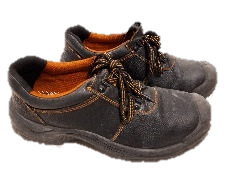 PANTALONES RETARDANTES DE LLAMA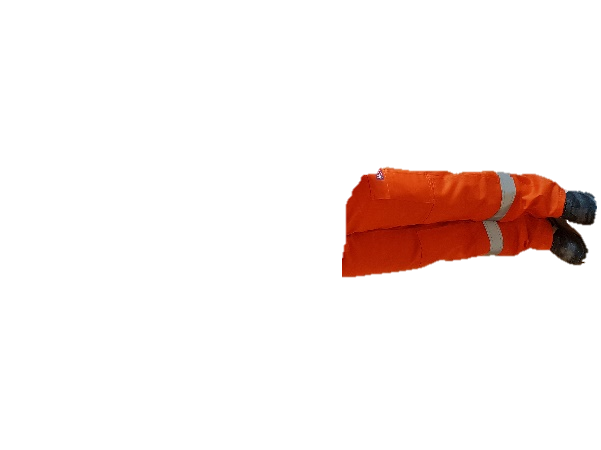 CHALECO RETARDANTES DE LLAMA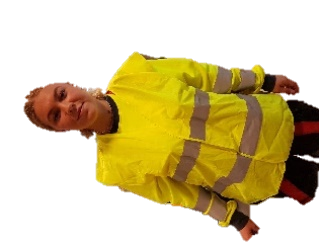 CHAQUETA DE SOLDADURA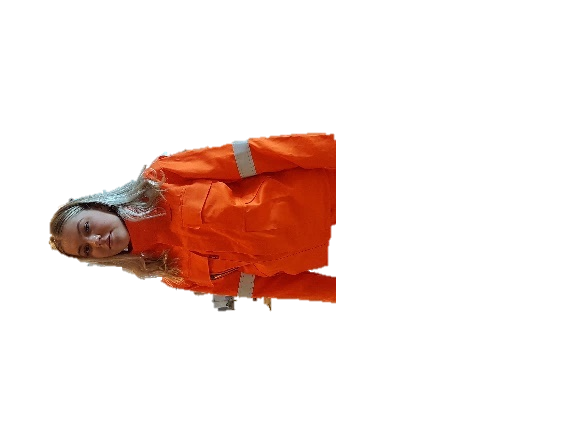 DELANTAL DE SOLDADURA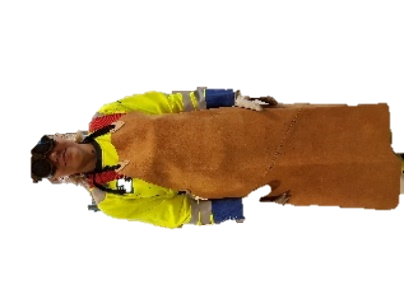 GUANTES DE SOLDADURA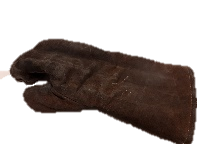 ROPA DE SOLDADURA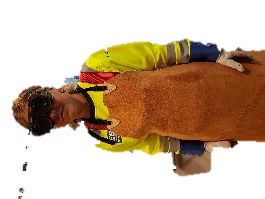 MASCARA DE SOLDADURA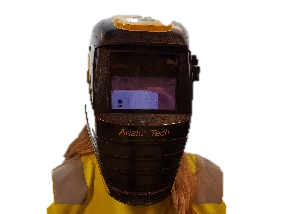 CAMPANA DE SOLDADURA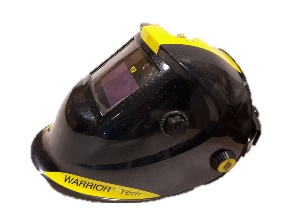 TAPONES PARA LOS OÍDOS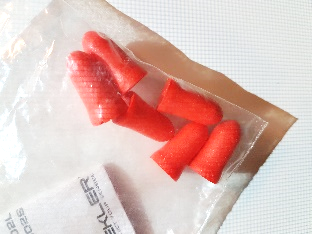 CASCO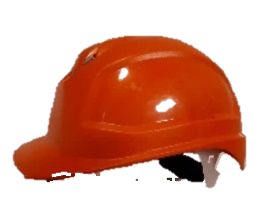 GAFAS PROTECCIÓN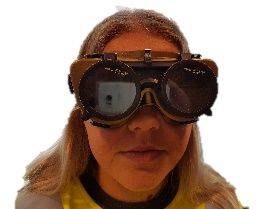 RESISTENTE AL CALOR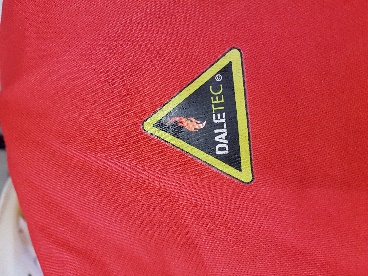 